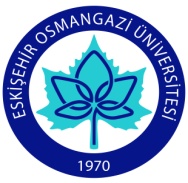 SAĞLIK BİLİMLERİ FAKÜLTESİ HEMŞİRELİK BÖLÜMÜ DERS BİLGİ FORMU
Tarih   						                                                      İmza	29.05.2017								Prof. Dr. Emin KAHYA29. 05.2017                                                                                                            Doç. Dr. Özlem ÖRSAL	FACULTY OF HEALTH NURSING DEPARTMENT, INFORMATION FORM OF COURSEDate                									Signature 	29.05.2017								  Prof. Dr. Emin KAHYA29.05.2017 								Assoc. Dr. Özlem ÖRSALDÖNEMGüzDERSİN ADIİŞ SAĞLIĞI VE GÜVENLİĞİKODU   281111014KOORDİNATÖRDoç. Dr. Özlem ÖRSALDERSİ VERENLERProf. Dr. Emin KAHYADoç. Dr. Özlem ÖRSALYARIYILHAFTALIK DERS SAATİHAFTALIK DERS SAATİHAFTALIK DERS SAATİHAFTALIK DERS SAATİYARIYILTeorikUygulamaLaboratuarLaboratuarKredisiAKTSAKTSTÜRÜDİLİI2000244SEÇMELİTÜRKÇEDEĞERLENDİRME SİSTEMİDEĞERLENDİRME SİSTEMİDEĞERLENDİRME SİSTEMİDEĞERLENDİRME SİSTEMİDEĞERLENDİRME SİSTEMİDEĞERLENDİRME SİSTEMİDEĞERLENDİRME SİSTEMİDEĞERLENDİRME SİSTEMİDEĞERLENDİRME SİSTEMİDEĞERLENDİRME SİSTEMİYARIYIL İÇİ ÇALIŞMALARYARIYIL İÇİ ÇALIŞMALARYARIYIL İÇİ ÇALIŞMALARYARIYIL İÇİ ÇALIŞMALARFaaliyet türüFaaliyet türüFaaliyet türüSayıSayı%YARIYIL İÇİ ÇALIŞMALARYARIYIL İÇİ ÇALIŞMALARYARIYIL İÇİ ÇALIŞMALARYARIYIL İÇİ ÇALIŞMALARI. Ara SınavI. Ara SınavI. Ara Sınav1130YARIYIL İÇİ ÇALIŞMALARYARIYIL İÇİ ÇALIŞMALARYARIYIL İÇİ ÇALIŞMALARYARIYIL İÇİ ÇALIŞMALARII. Ara SınavII. Ara SınavII. Ara Sınav---YARIYIL İÇİ ÇALIŞMALARYARIYIL İÇİ ÇALIŞMALARYARIYIL İÇİ ÇALIŞMALARYARIYIL İÇİ ÇALIŞMALARUygulamaUygulamaUygulama---YARIYIL İÇİ ÇALIŞMALARYARIYIL İÇİ ÇALIŞMALARYARIYIL İÇİ ÇALIŞMALARYARIYIL İÇİ ÇALIŞMALARÖdevÖdevÖdev1110YARIYIL İÇİ ÇALIŞMALARYARIYIL İÇİ ÇALIŞMALARYARIYIL İÇİ ÇALIŞMALARYARIYIL İÇİ ÇALIŞMALARSunum/SeminerSunum/SeminerSunum/Seminer1120YARIYIL İÇİ ÇALIŞMALARYARIYIL İÇİ ÇALIŞMALARYARIYIL İÇİ ÇALIŞMALARYARIYIL İÇİ ÇALIŞMALARYarıyıl Sonu SınavıYarıyıl Sonu SınavıYarıyıl Sonu Sınavı1140YARIYIL İÇİ ÇALIŞMALARYARIYIL İÇİ ÇALIŞMALARYARIYIL İÇİ ÇALIŞMALARYARIYIL İÇİ ÇALIŞMALARTOPLAMTOPLAMTOPLAM44100ÖNKOŞULLARÖNKOŞULLARÖNKOŞULLARÖNKOŞULLARMesleki uygulamaya çıkmadan önce bu dersin alınması gereklidir.Mesleki uygulamaya çıkmadan önce bu dersin alınması gereklidir.Mesleki uygulamaya çıkmadan önce bu dersin alınması gereklidir.Mesleki uygulamaya çıkmadan önce bu dersin alınması gereklidir.Mesleki uygulamaya çıkmadan önce bu dersin alınması gereklidir.Mesleki uygulamaya çıkmadan önce bu dersin alınması gereklidir.İÇERİĞİİÇERİĞİİÇERİĞİİÇERİĞİİşçi sağlığının boyutları, nitelikleri ve önemi, işyerinde işçi sağlığı uygulamaları, meslek hastalıkları vb. İşçi sağlığının boyutları, nitelikleri ve önemi, işyerinde işçi sağlığı uygulamaları, meslek hastalıkları vb. İşçi sağlığının boyutları, nitelikleri ve önemi, işyerinde işçi sağlığı uygulamaları, meslek hastalıkları vb. İşçi sağlığının boyutları, nitelikleri ve önemi, işyerinde işçi sağlığı uygulamaları, meslek hastalıkları vb. İşçi sağlığının boyutları, nitelikleri ve önemi, işyerinde işçi sağlığı uygulamaları, meslek hastalıkları vb. İşçi sağlığının boyutları, nitelikleri ve önemi, işyerinde işçi sağlığı uygulamaları, meslek hastalıkları vb. AMAÇLARIAMAÇLARIAMAÇLARIAMAÇLARIİşçi sağlığı ve boyutları, işçi sağlığının nitelikleri ve önemi, işyerlerinde işçi sağlığı ve iş güvenliği uygulamaları, risk gruplarına yönelik politikalar, işyeri hemşiresi açısından işçi sağlığı, iş güvenliği mevzuatı, çalışma hayatında fizyolojik stresler ve ergonomi, işçi beslenmesi, meslek hastalıklarına genel bakış, iş hijyeni ve kimyasal etkenler, işyerinde fiziksel etkenler, iş kazalarına genel bakış, işyerinde ilk yardım örgütlenmesi ve ilk yardım eğitimi gibi konularda bilgili ve bilinçli sağlık insan gücü yetiştirmek, işyeri hemşiresinin rol ve görevlerini benimsetmektirİşçi sağlığı ve boyutları, işçi sağlığının nitelikleri ve önemi, işyerlerinde işçi sağlığı ve iş güvenliği uygulamaları, risk gruplarına yönelik politikalar, işyeri hemşiresi açısından işçi sağlığı, iş güvenliği mevzuatı, çalışma hayatında fizyolojik stresler ve ergonomi, işçi beslenmesi, meslek hastalıklarına genel bakış, iş hijyeni ve kimyasal etkenler, işyerinde fiziksel etkenler, iş kazalarına genel bakış, işyerinde ilk yardım örgütlenmesi ve ilk yardım eğitimi gibi konularda bilgili ve bilinçli sağlık insan gücü yetiştirmek, işyeri hemşiresinin rol ve görevlerini benimsetmektirİşçi sağlığı ve boyutları, işçi sağlığının nitelikleri ve önemi, işyerlerinde işçi sağlığı ve iş güvenliği uygulamaları, risk gruplarına yönelik politikalar, işyeri hemşiresi açısından işçi sağlığı, iş güvenliği mevzuatı, çalışma hayatında fizyolojik stresler ve ergonomi, işçi beslenmesi, meslek hastalıklarına genel bakış, iş hijyeni ve kimyasal etkenler, işyerinde fiziksel etkenler, iş kazalarına genel bakış, işyerinde ilk yardım örgütlenmesi ve ilk yardım eğitimi gibi konularda bilgili ve bilinçli sağlık insan gücü yetiştirmek, işyeri hemşiresinin rol ve görevlerini benimsetmektirİşçi sağlığı ve boyutları, işçi sağlığının nitelikleri ve önemi, işyerlerinde işçi sağlığı ve iş güvenliği uygulamaları, risk gruplarına yönelik politikalar, işyeri hemşiresi açısından işçi sağlığı, iş güvenliği mevzuatı, çalışma hayatında fizyolojik stresler ve ergonomi, işçi beslenmesi, meslek hastalıklarına genel bakış, iş hijyeni ve kimyasal etkenler, işyerinde fiziksel etkenler, iş kazalarına genel bakış, işyerinde ilk yardım örgütlenmesi ve ilk yardım eğitimi gibi konularda bilgili ve bilinçli sağlık insan gücü yetiştirmek, işyeri hemşiresinin rol ve görevlerini benimsetmektirİşçi sağlığı ve boyutları, işçi sağlığının nitelikleri ve önemi, işyerlerinde işçi sağlığı ve iş güvenliği uygulamaları, risk gruplarına yönelik politikalar, işyeri hemşiresi açısından işçi sağlığı, iş güvenliği mevzuatı, çalışma hayatında fizyolojik stresler ve ergonomi, işçi beslenmesi, meslek hastalıklarına genel bakış, iş hijyeni ve kimyasal etkenler, işyerinde fiziksel etkenler, iş kazalarına genel bakış, işyerinde ilk yardım örgütlenmesi ve ilk yardım eğitimi gibi konularda bilgili ve bilinçli sağlık insan gücü yetiştirmek, işyeri hemşiresinin rol ve görevlerini benimsetmektirİşçi sağlığı ve boyutları, işçi sağlığının nitelikleri ve önemi, işyerlerinde işçi sağlığı ve iş güvenliği uygulamaları, risk gruplarına yönelik politikalar, işyeri hemşiresi açısından işçi sağlığı, iş güvenliği mevzuatı, çalışma hayatında fizyolojik stresler ve ergonomi, işçi beslenmesi, meslek hastalıklarına genel bakış, iş hijyeni ve kimyasal etkenler, işyerinde fiziksel etkenler, iş kazalarına genel bakış, işyerinde ilk yardım örgütlenmesi ve ilk yardım eğitimi gibi konularda bilgili ve bilinçli sağlık insan gücü yetiştirmek, işyeri hemşiresinin rol ve görevlerini benimsetmektirÖĞRENİM ÇIKTILARIÖĞRENİM ÇIKTILARIÖĞRENİM ÇIKTILARIÖĞRENİM ÇIKTILARIİş sağlığı ve iş güvenliği hemşireliği ile ilgili kavramların karşılığını ifade edebilirİşyerinde çalışan risk gruplarına yönelik mevzuat ve uygulamaları söyleyebilirİş kazaları ve meslek hastalıklarının önemi ve etki alanını açıklayabilirİşçi sağlığı ve iş güvenliği açısından ergonomik yaklaşımının önemini açıklayabilirİş yeri ortamında çalışanların maruz kaldığı sağlık risklerini açıklayabilirİş yeri ortamında çalışanların maruz kaldığı sağlık risklerine karşı çözümleri açıklayabilirİşçiye ait sağlık düzeyini belirleme, tutulan kayıt ve istatistiklerin önemini açıklayabilirİşçi beslenmesi ve sağlığının önemini açıklayabilirİş sağlığı ve iş güvenliği hemşireliği ile ilgili kavramların karşılığını ifade edebilirİşyerinde çalışan risk gruplarına yönelik mevzuat ve uygulamaları söyleyebilirİş kazaları ve meslek hastalıklarının önemi ve etki alanını açıklayabilirİşçi sağlığı ve iş güvenliği açısından ergonomik yaklaşımının önemini açıklayabilirİş yeri ortamında çalışanların maruz kaldığı sağlık risklerini açıklayabilirİş yeri ortamında çalışanların maruz kaldığı sağlık risklerine karşı çözümleri açıklayabilirİşçiye ait sağlık düzeyini belirleme, tutulan kayıt ve istatistiklerin önemini açıklayabilirİşçi beslenmesi ve sağlığının önemini açıklayabilirİş sağlığı ve iş güvenliği hemşireliği ile ilgili kavramların karşılığını ifade edebilirİşyerinde çalışan risk gruplarına yönelik mevzuat ve uygulamaları söyleyebilirİş kazaları ve meslek hastalıklarının önemi ve etki alanını açıklayabilirİşçi sağlığı ve iş güvenliği açısından ergonomik yaklaşımının önemini açıklayabilirİş yeri ortamında çalışanların maruz kaldığı sağlık risklerini açıklayabilirİş yeri ortamında çalışanların maruz kaldığı sağlık risklerine karşı çözümleri açıklayabilirİşçiye ait sağlık düzeyini belirleme, tutulan kayıt ve istatistiklerin önemini açıklayabilirİşçi beslenmesi ve sağlığının önemini açıklayabilirİş sağlığı ve iş güvenliği hemşireliği ile ilgili kavramların karşılığını ifade edebilirİşyerinde çalışan risk gruplarına yönelik mevzuat ve uygulamaları söyleyebilirİş kazaları ve meslek hastalıklarının önemi ve etki alanını açıklayabilirİşçi sağlığı ve iş güvenliği açısından ergonomik yaklaşımının önemini açıklayabilirİş yeri ortamında çalışanların maruz kaldığı sağlık risklerini açıklayabilirİş yeri ortamında çalışanların maruz kaldığı sağlık risklerine karşı çözümleri açıklayabilirİşçiye ait sağlık düzeyini belirleme, tutulan kayıt ve istatistiklerin önemini açıklayabilirİşçi beslenmesi ve sağlığının önemini açıklayabilirİş sağlığı ve iş güvenliği hemşireliği ile ilgili kavramların karşılığını ifade edebilirİşyerinde çalışan risk gruplarına yönelik mevzuat ve uygulamaları söyleyebilirİş kazaları ve meslek hastalıklarının önemi ve etki alanını açıklayabilirİşçi sağlığı ve iş güvenliği açısından ergonomik yaklaşımının önemini açıklayabilirİş yeri ortamında çalışanların maruz kaldığı sağlık risklerini açıklayabilirİş yeri ortamında çalışanların maruz kaldığı sağlık risklerine karşı çözümleri açıklayabilirİşçiye ait sağlık düzeyini belirleme, tutulan kayıt ve istatistiklerin önemini açıklayabilirİşçi beslenmesi ve sağlığının önemini açıklayabilirİş sağlığı ve iş güvenliği hemşireliği ile ilgili kavramların karşılığını ifade edebilirİşyerinde çalışan risk gruplarına yönelik mevzuat ve uygulamaları söyleyebilirİş kazaları ve meslek hastalıklarının önemi ve etki alanını açıklayabilirİşçi sağlığı ve iş güvenliği açısından ergonomik yaklaşımının önemini açıklayabilirİş yeri ortamında çalışanların maruz kaldığı sağlık risklerini açıklayabilirİş yeri ortamında çalışanların maruz kaldığı sağlık risklerine karşı çözümleri açıklayabilirİşçiye ait sağlık düzeyini belirleme, tutulan kayıt ve istatistiklerin önemini açıklayabilirİşçi beslenmesi ve sağlığının önemini açıklayabilirKAYNAKLARKAYNAKLARKAYNAKLARKAYNAKLARGüler, Ç., Akın, L. (2015). Halk Sağlığı Temel Bilgiler, Hacettepe Üniversitesi Yayınları, Cilt 2. Bilir, N. (2016). İş Sağlığı ve Güvenliği, Hacettepe Üniversitesi YayınlarıGüler, Ç., Akın, L. (2015). Halk Sağlığı Temel Bilgiler, Hacettepe Üniversitesi Yayınları, Cilt 2. Bilir, N. (2016). İş Sağlığı ve Güvenliği, Hacettepe Üniversitesi YayınlarıGüler, Ç., Akın, L. (2015). Halk Sağlığı Temel Bilgiler, Hacettepe Üniversitesi Yayınları, Cilt 2. Bilir, N. (2016). İş Sağlığı ve Güvenliği, Hacettepe Üniversitesi YayınlarıGüler, Ç., Akın, L. (2015). Halk Sağlığı Temel Bilgiler, Hacettepe Üniversitesi Yayınları, Cilt 2. Bilir, N. (2016). İş Sağlığı ve Güvenliği, Hacettepe Üniversitesi YayınlarıGüler, Ç., Akın, L. (2015). Halk Sağlığı Temel Bilgiler, Hacettepe Üniversitesi Yayınları, Cilt 2. Bilir, N. (2016). İş Sağlığı ve Güvenliği, Hacettepe Üniversitesi YayınlarıGüler, Ç., Akın, L. (2015). Halk Sağlığı Temel Bilgiler, Hacettepe Üniversitesi Yayınları, Cilt 2. Bilir, N. (2016). İş Sağlığı ve Güvenliği, Hacettepe Üniversitesi YayınlarıÖĞRETİM YÖNTEMLERİÖĞRETİM YÖNTEMLERİÖĞRETİM YÖNTEMLERİÖĞRETİM YÖNTEMLERİYüz yüze, Ders, tartışmalı ders, beyin fırtınası, seminer, ödevYüz yüze, Ders, tartışmalı ders, beyin fırtınası, seminer, ödevYüz yüze, Ders, tartışmalı ders, beyin fırtınası, seminer, ödevYüz yüze, Ders, tartışmalı ders, beyin fırtınası, seminer, ödevYüz yüze, Ders, tartışmalı ders, beyin fırtınası, seminer, ödevYüz yüze, Ders, tartışmalı ders, beyin fırtınası, seminer, ödevDERS AKIŞIDERS AKIŞIHAFTAKONULAR1İş sağlığı ve güvenliği kültürü2İş sağlığı ve iş güvenliği ile ilgili mevzuat ve yasalar3İş kazaları I4İş kazaları II5Çevre faktörleri (Risk faktörleri) İş ortamını açıklayan faktörler6Risk yönetimi ve değerlendirmesi7-8VİZE HAFTASI9Türkiye ve dünyada iş sağlığı10Türkiye ve dünyada iş yeri hemşireliği11İş hijyeni12Meslek hastalıkları 13Meslek kazalarının önlenmesi ve korunması14Meslek hastalıklarının korunması15-16FİNAL HAFTASINOPROGRAM ÇIKTILARINA KATKISI3211Hemşirelik Eğitiminde Temel Kavramları Tanıma BecerisiX2Temel Kavramları Merkeze Alarak Etik Problemlere Yaklaşma BecerisiX3Hemşirelik ve Sağlık Bilimlerine İlişkin Bilgi sahibi olma ve Edindiği Bilgileri uygulama BecerisiX4Disiplinler-arası Takım Çalışması Yapabilme BecerisiX5Hemşirelik Eğitiminde, Tıbbi Problemleri Tanıma, Formülize Etme ve Çözme BecerisiX6Etkin Yazılı ve Sözlü İletişim/Sunum BecerisiX7Mesleki ve Etik Sorumluluğu Anlama ve Uygulama BecerisiX8Yaşam Boyu Öğrenimin Önemini Kavrama ve Uygulama BecerisiX1:Hiç Katkısı Yok. 2:Kısmen Katkısı Var. 3:Tam Katkısı Var.1:Hiç Katkısı Yok. 2:Kısmen Katkısı Var. 3:Tam Katkısı Var.1:Hiç Katkısı Yok. 2:Kısmen Katkısı Var. 3:Tam Katkısı Var.1:Hiç Katkısı Yok. 2:Kısmen Katkısı Var. 3:Tam Katkısı Var.1:Hiç Katkısı Yok. 2:Kısmen Katkısı Var. 3:Tam Katkısı Var.TERMFallCOURSE TITLEOccupational Health and SafetyCODE 281111014COORDINATORAssoc. Dr. Özlem ÖRSALINSTRUCTORSProf. Dr. Emin KAHYAAssoc. Dr. Özlem ÖRSALSEMESTERHOURS PER WEEKHOURS PER WEEKHOURS PER WEEKHOURS PER WEEKSEMESTERTheoryPracticeLaboratoryLaboratoryCreditECTSTYPETYPELANGUAGE1200024ELECTİVEELECTİVETURKİSHASSESMENT SYSTEMASSESMENT SYSTEMASSESMENT SYSTEMASSESMENT SYSTEMASSESMENT SYSTEMASSESMENT SYSTEMASSESMENT SYSTEMASSESMENT SYSTEMASSESMENT SYSTEMASSESMENT SYSTEMIN-TERM STUDIESIN-TERM STUDIESIN-TERM STUDIESIN-TERM STUDIESFaaliyet türüFaaliyet türüFaaliyet türüFaaliyet türüQuantityPercentageIN-TERM STUDIESIN-TERM STUDIESIN-TERM STUDIESIN-TERM STUDIESFirst Mid TermFirst Mid TermFirst Mid TermFirst Mid Term130IN-TERM STUDIESIN-TERM STUDIESIN-TERM STUDIESIN-TERM STUDIESSecond Mid TermSecond Mid TermSecond Mid TermSecond Mid Term--IN-TERM STUDIESIN-TERM STUDIESIN-TERM STUDIESIN-TERM STUDIESPracticePracticePracticePractice--IN-TERM STUDIESIN-TERM STUDIESIN-TERM STUDIESIN-TERM STUDIESHomeworkHomeworkHomeworkHomework110IN-TERM STUDIESIN-TERM STUDIESIN-TERM STUDIESIN-TERM STUDIESPresentation/Preparing SeminerPresentation/Preparing SeminerPresentation/Preparing SeminerPresentation/Preparing Seminer120IN-TERM STUDIESIN-TERM STUDIESIN-TERM STUDIESIN-TERM STUDIESFinal ExaminationFinal ExaminationFinal ExaminationFinal Examination140IN-TERM STUDIESIN-TERM STUDIESIN-TERM STUDIESIN-TERM STUDIESTOPLAMTOPLAMTOPLAMTOPLAM4100PREREQUISITESPREREQUISITESPREREQUISITESPREREQUISITESAbsentAbsentAbsentAbsentAbsentAbsentCONTENTSCONTENTSCONTENTSCONTENTSWorker health's dimensions, qualifications and importance, occupational health practices at work, occupational diseases etc. Worker health's dimensions, qualifications and importance, occupational health practices at work, occupational diseases etc. Worker health's dimensions, qualifications and importance, occupational health practices at work, occupational diseases etc. Worker health's dimensions, qualifications and importance, occupational health practices at work, occupational diseases etc. Worker health's dimensions, qualifications and importance, occupational health practices at work, occupational diseases etc. Worker health's dimensions, qualifications and importance, occupational health practices at work, occupational diseases etc. GOALSGOALSGOALSGOALSTrain informed and conscious health manpower issues such as workers' health and dimensions, qualifications and the importance of workers' health, practices of the occupational health and safety at workplaces, policies for risk groups, worker’s health in terms of ocupational health nurse, work safety legislation, physiological stress and ergonomics at work, nutrition of the worker, overview of occupational diseases, work hygiene and chemical factors, physical factors at work, overview of the workplace accidents, the organization of the first aid and first aid training in the workplace, adopt the occupational nursing role and dutiesTrain informed and conscious health manpower issues such as workers' health and dimensions, qualifications and the importance of workers' health, practices of the occupational health and safety at workplaces, policies for risk groups, worker’s health in terms of ocupational health nurse, work safety legislation, physiological stress and ergonomics at work, nutrition of the worker, overview of occupational diseases, work hygiene and chemical factors, physical factors at work, overview of the workplace accidents, the organization of the first aid and first aid training in the workplace, adopt the occupational nursing role and dutiesTrain informed and conscious health manpower issues such as workers' health and dimensions, qualifications and the importance of workers' health, practices of the occupational health and safety at workplaces, policies for risk groups, worker’s health in terms of ocupational health nurse, work safety legislation, physiological stress and ergonomics at work, nutrition of the worker, overview of occupational diseases, work hygiene and chemical factors, physical factors at work, overview of the workplace accidents, the organization of the first aid and first aid training in the workplace, adopt the occupational nursing role and dutiesTrain informed and conscious health manpower issues such as workers' health and dimensions, qualifications and the importance of workers' health, practices of the occupational health and safety at workplaces, policies for risk groups, worker’s health in terms of ocupational health nurse, work safety legislation, physiological stress and ergonomics at work, nutrition of the worker, overview of occupational diseases, work hygiene and chemical factors, physical factors at work, overview of the workplace accidents, the organization of the first aid and first aid training in the workplace, adopt the occupational nursing role and dutiesTrain informed and conscious health manpower issues such as workers' health and dimensions, qualifications and the importance of workers' health, practices of the occupational health and safety at workplaces, policies for risk groups, worker’s health in terms of ocupational health nurse, work safety legislation, physiological stress and ergonomics at work, nutrition of the worker, overview of occupational diseases, work hygiene and chemical factors, physical factors at work, overview of the workplace accidents, the organization of the first aid and first aid training in the workplace, adopt the occupational nursing role and dutiesTrain informed and conscious health manpower issues such as workers' health and dimensions, qualifications and the importance of workers' health, practices of the occupational health and safety at workplaces, policies for risk groups, worker’s health in terms of ocupational health nurse, work safety legislation, physiological stress and ergonomics at work, nutrition of the worker, overview of occupational diseases, work hygiene and chemical factors, physical factors at work, overview of the workplace accidents, the organization of the first aid and first aid training in the workplace, adopt the occupational nursing role and duties LEARNİNG OUTCOMES LEARNİNG OUTCOMES LEARNİNG OUTCOMES LEARNİNG OUTCOMESKnow the concepts related to occupational health and safety nursingKnow the legislation and practices for risk groups working in the workplaceUnderstand the importance and domain of occupational accidents and diseasesKnow ergonomic approach in terms of worker health and safetyDetermine the health risks which employees exposured in the workplaceProduce solution against to the health risks which employees exposured in the work placeDetermine the level of the worker's health, take advantage of the records and statisticsUnderstand the importance of nutrition and health of worker	Know ergonomic approach in terms of worker health and safety	Know ergonomic approach in terms of worker health and safetyKnow the concepts related to occupational health and safety nursingKnow the legislation and practices for risk groups working in the workplaceUnderstand the importance and domain of occupational accidents and diseasesKnow ergonomic approach in terms of worker health and safetyDetermine the health risks which employees exposured in the workplaceProduce solution against to the health risks which employees exposured in the work placeDetermine the level of the worker's health, take advantage of the records and statisticsUnderstand the importance of nutrition and health of worker	Know ergonomic approach in terms of worker health and safety	Know ergonomic approach in terms of worker health and safetyKnow the concepts related to occupational health and safety nursingKnow the legislation and practices for risk groups working in the workplaceUnderstand the importance and domain of occupational accidents and diseasesKnow ergonomic approach in terms of worker health and safetyDetermine the health risks which employees exposured in the workplaceProduce solution against to the health risks which employees exposured in the work placeDetermine the level of the worker's health, take advantage of the records and statisticsUnderstand the importance of nutrition and health of worker	Know ergonomic approach in terms of worker health and safety	Know ergonomic approach in terms of worker health and safetyKnow the concepts related to occupational health and safety nursingKnow the legislation and practices for risk groups working in the workplaceUnderstand the importance and domain of occupational accidents and diseasesKnow ergonomic approach in terms of worker health and safetyDetermine the health risks which employees exposured in the workplaceProduce solution against to the health risks which employees exposured in the work placeDetermine the level of the worker's health, take advantage of the records and statisticsUnderstand the importance of nutrition and health of worker	Know ergonomic approach in terms of worker health and safety	Know ergonomic approach in terms of worker health and safetyKnow the concepts related to occupational health and safety nursingKnow the legislation and practices for risk groups working in the workplaceUnderstand the importance and domain of occupational accidents and diseasesKnow ergonomic approach in terms of worker health and safetyDetermine the health risks which employees exposured in the workplaceProduce solution against to the health risks which employees exposured in the work placeDetermine the level of the worker's health, take advantage of the records and statisticsUnderstand the importance of nutrition and health of worker	Know ergonomic approach in terms of worker health and safety	Know ergonomic approach in terms of worker health and safetyKnow the concepts related to occupational health and safety nursingKnow the legislation and practices for risk groups working in the workplaceUnderstand the importance and domain of occupational accidents and diseasesKnow ergonomic approach in terms of worker health and safetyDetermine the health risks which employees exposured in the workplaceProduce solution against to the health risks which employees exposured in the work placeDetermine the level of the worker's health, take advantage of the records and statisticsUnderstand the importance of nutrition and health of worker	Know ergonomic approach in terms of worker health and safety	Know ergonomic approach in terms of worker health and safetySOURCESSOURCESSOURCESSOURCESGüler, Ç., Akın, L. (2015). Halk Sağlığı Temel Bilgiler, Hacettepe Üniversitesi Yayınları, Cilt 2. Bilir, N. (2016). İş Sağlığı ve Güvenliği, Hacettepe Üniversitesi YayınlarıGüler, Ç., Akın, L. (2015). Halk Sağlığı Temel Bilgiler, Hacettepe Üniversitesi Yayınları, Cilt 2. Bilir, N. (2016). İş Sağlığı ve Güvenliği, Hacettepe Üniversitesi YayınlarıGüler, Ç., Akın, L. (2015). Halk Sağlığı Temel Bilgiler, Hacettepe Üniversitesi Yayınları, Cilt 2. Bilir, N. (2016). İş Sağlığı ve Güvenliği, Hacettepe Üniversitesi YayınlarıGüler, Ç., Akın, L. (2015). Halk Sağlığı Temel Bilgiler, Hacettepe Üniversitesi Yayınları, Cilt 2. Bilir, N. (2016). İş Sağlığı ve Güvenliği, Hacettepe Üniversitesi YayınlarıGüler, Ç., Akın, L. (2015). Halk Sağlığı Temel Bilgiler, Hacettepe Üniversitesi Yayınları, Cilt 2. Bilir, N. (2016). İş Sağlığı ve Güvenliği, Hacettepe Üniversitesi YayınlarıGüler, Ç., Akın, L. (2015). Halk Sağlığı Temel Bilgiler, Hacettepe Üniversitesi Yayınları, Cilt 2. Bilir, N. (2016). İş Sağlığı ve Güvenliği, Hacettepe Üniversitesi YayınlarıTEACHING METHODSTEACHING METHODSTEACHING METHODSTEACHING METHODSFace to face, Lecture Presentation technique Question-answer technique Brainstorming Group discussion techniques SeminarFace to face, Lecture Presentation technique Question-answer technique Brainstorming Group discussion techniques SeminarFace to face, Lecture Presentation technique Question-answer technique Brainstorming Group discussion techniques SeminarFace to face, Lecture Presentation technique Question-answer technique Brainstorming Group discussion techniques SeminarFace to face, Lecture Presentation technique Question-answer technique Brainstorming Group discussion techniques SeminarFace to face, Lecture Presentation technique Question-answer technique Brainstorming Group discussion techniques SeminarCOURSE CONTENTCOURSE CONTENTWEEKTOPICS1Occupational health and safety culture2Legislation and laws related with occupational health and safety3Work accident I4Work accident II5Environmental factors (Risk factors), Work related factors6Risk management and assessment of risk7-8MID-WEEK9Occupational Health in the Turkey and world10Occupational Health Nursing in the Turkey and world11Occupational hygiene 12Occupational diseases 13Occupational accidents promotion and protection14Occupational diseases promotion and protection15-16FINAL WEEKNUMBERPROGRAM OUTCOMES3211Get a recognition of basic principles in Nursing institutions education X2Get an ability to solve ethical problems with basic principlesX3Nursing institutions education Gather as well as apply knowledge of health sciencesX4Function on multi-disciplinary teamsX5Identify, formulate, and solve medical and Nursing institutions education problemsX6Use effective written and oral communication/presentation skillsX7Get an understanding of professional and ethical responsibilityX8Get a recognition of the need for, and an ability to engage in lifelong learningX1:No contribution Yok. 2:Partially contribution. 3: Yes contribution1:No contribution Yok. 2:Partially contribution. 3: Yes contribution1:No contribution Yok. 2:Partially contribution. 3: Yes contribution1:No contribution Yok. 2:Partially contribution. 3: Yes contribution1:No contribution Yok. 2:Partially contribution. 3: Yes contribution